Влияние мультфильмов на ребенка.Формирование личности детей происходит впервые 5-7 лет их жизни. От того, какой фундамент будет заложен в эти годы, зависит дальнейшее психическое развитие ребёнка.Не маловажную роль в жизни детей играют мультфильмы. Они, с одной стороны, позволяют родителям отвлечь чем-либо ребёнка на какое-то время, а самим родителям заняться своими делами, а, с другой стороны, несут не маловажную воспитательную, познавательную и развивающую функции.Советские мультфильмы или, проще говоря - мультики, не штамповались массово, а были штучным товаром, от этого их качество только выигрывало. Каждая деталь в них была продумана до мелочей. Они всегда вносят в сознание ребёнка только позитивную информацию.К сожалению, в конце прошлого века не только индустрия кино, но и отечественная мультиндустрия переживали не лучшие времена. Мультфильмов в это время производилось не просто мало, а очень мало, поэтому освободившуюся нишу на рынке заняли американские и японские мультфильмы.Эти мультики рассчитаны абсолютно на другую аудиторию, они несут в себе элементы совершенно другой культуры, навязывая подсознательно эти ценности и вашим детям. Они не учитывают наши национальные и культурные особенности. Преемники советской мультипликации - современные российские мультфильмы, Однако, даже они не всегда несут позитивные ценности для ребёнка, чаше копируя стиль западных мультиков.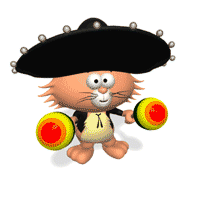 Давно доказано, что просмотр слишком динамичных сцен и сцен с яркими вспышками на телеэкране, может провоцировать у предрасположенных детей приступы эпилепсии. Поэтому иногда детские неврологи рекомендуют родителям таких пациентов ограничиться просмотром до пяти лет исключительно продукцией советской мультипликации. В современных мультфильмах можно выделить целый ряд недостатков, которые могут привести к неправильному формированию и развитию психики вашего ребёнка:Переизбыток агрессии и насилия на экране. Слишком подробные сцены драк с кровью, убийств, демонстрации атрибутов смерти (черепа, кладбища). Главный герой, как правило, агрессивен, может наносить вред окружающим. Ребёнок может затем подражать мультяшной жестокости в своей жизни.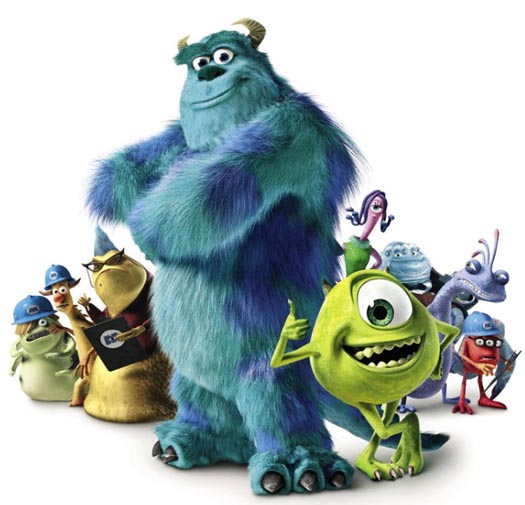 Полная безнаказанность. Плохой поступок персонажа не наказывается, а иногда даже приветствуется. У ребёнка может сформироваться стереотип о вседозволенности, что приведёт к негативным последствиям в дальнейшем.Нет чёткой границы между добром и злом. Даже положительный персонаж может тоже совершать плохие поступки ради благих целей.Наделение женщины мужскими чертами характера и наоборот. Это отражается в поведении, одежде, роли персонажа. Часто женщины в мультфильмах имеют недвусмысленный интерес к мужчинам, всячески показывая и демонстрируя его на экране. Кроме этого мультфильмы часто способствуют неверному формированию образа матери и материнства.Неуважение к женщине, матери, престарелым людям, животным и растениям – чаще норма, а не исключение. А потом не удивляйтесь и не спрашивайте себя, откуда взялась агрессия и хамство у ваших детей.Неправильное формирование инстинкта самосохранения, неосознанное подталкивание ребёнка к суициду. Герои могут по нескольку раз умирать и воскресать на экране. Нет гарантии, что ребёнок в реальной жизни не захочет попытаться повторить подвиг своего любимого героя.Практически все современные мультфильмы - это продукт массовой культуры - мультяшный «фастфуд». Черпая информацию только из таких источников, ребёнок будет абсолютно такой, как все, и не сможет стать полноправной индивидуальностью.    Безусловно, мультфильм мультфильму рознь. Многое зависит и от культуры и интеллекта семьи, в которой воспитывается и живет ребенок.      Никакой мультфильм не заменит живого общения ребёнка с взрослым, в котором он так нуждается. Давайте отложим дела, и уделим малышу немного нашего внимания!    НазваниеИсточникПедагогическая цельСамый большой друг https://www.youtube.com/watch?v=N0KRmdST3i0Через просмотр мультфильма раскрыть понятие «дружба»Примерные вопросы:Какими качествами должен обладать настоящий друг?Какую роль друзья играют в нашей жизни?Почему девочка назвала щенка, цыплёнка и колокольчика своими «большими» друзьями?Мультфильм «Лесная хроника»http://deti.mail.ru/forsmall/multiki/2307-lesnaya-hronikaВоспитание нравственных качеств, формирование представлений об этических нормах поведения в обществе.Примерные вопросы:Какими качествами характера обладает заяц? Барсук? Лиса? Волк?Как вол был наказан за свой обман и жадность?Как тебе кажется, захотят ли дети дружить с таким ребёнком, как «волк», почему?Записки пиратаhttp://deti.mail.ru/forsmall/multiki/18450-zapiski-pirata/Показать, что любое живое существо имеет смысл своего существования.Примерные вопросы:Какие животные, птицы и насекомые были в мультфильме?Чем каждое из них может быть полезно людям или природе? (взаимосвязь)Какую всё же пользу приносит Пират?Птичка Тариhttp://deti.mail.ru/forsmall/multiki/2804-ptichka-tari/Развитие социальных качеств у детей, таких как отзывчивость и доброта.Примерные вопросы:Почему крокодил так недружелюбно себя ведёт с другими животным и птицами?Чтобы животные могли сделать, чтобы подружиться с ним?Почему птичка Тари помогла крокодилу?Как изменился крокодил в конце мультфильма?Козлёнок, который считал до десятиhttp://deti.mail.ru/forsmall/multiki/2563-kozlenok-kotoryij-schital-do-desyati/Показать значимость в обучении счёта.Примерные вопросы:Почему животные сердились на козлёнка, когда он их считал?Что заставило их изменить свое мнение?Где ещё может пригодиться умение считать?